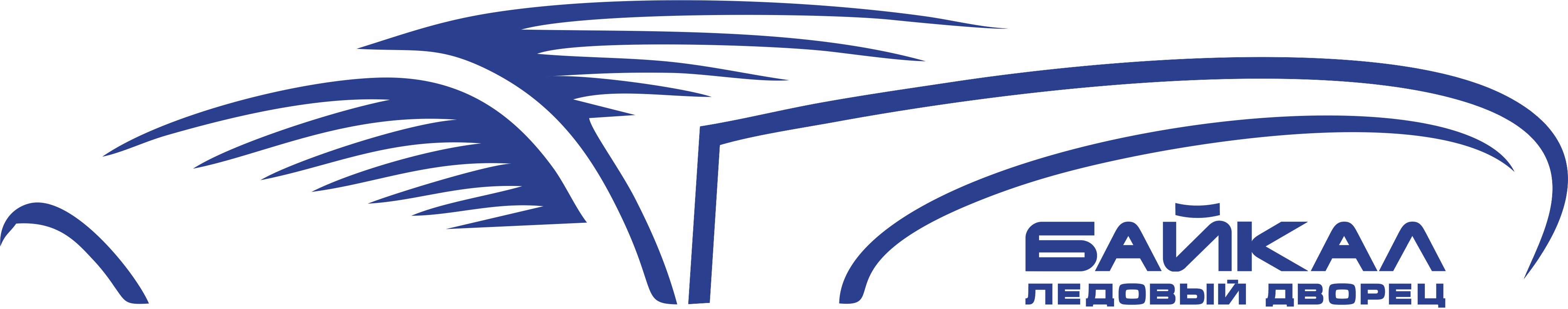 Маркетинговая карта Полноенаименованиеобластное государственное бюджетное учреждение «Спортивная школа «Сибскана»СокращенноенаименованиеОГБУ «СШ «Сибскана»Организационно-правовая формаГосударственное бюджетное учреждениеЮридический адрес	Россия, Иркутская область, г. Иркутск, ул. Лермонтова, стр.249Почтовый адрес664033, г. Иркутск, а/я 49Телефон/факс+7 (3952) 201-393ИНН/КПП3808197307/ 381201001ОГРН1163850094253ОКПО05438830ОКОГУ2300225ОКАТО25401380000ОКВЭД93.19ОКФС/ОКОПФ13/75203ОКТМО25701000001Наименование и место нахождения банка664027, г. Иркутск, ул. Ленина 1А, Отделение Иркутск Банка России//УФК по Иркутской области, г. ИркутскБанк плательщикаМинфин Иркутской области (ОГБУ «СШ «Сибскана», л/с 80102030033)Единый казначейский счет 40102810145370000026Казначейский счет03224643250000003400Лицевой счёт (бюджет, вне бюджет)80102030033Лицевой счёт (иные расходы)80102040033БИК банка012520101Должность руководителя организацииДиректорФ.И.О. руководителя организации Матиенко Владимир АлександровичФ.И.О. главного бухгалтераТрубенок Оксана ВикторовнаE-mail:priem.baikal-ice@sibscanairk.ru 